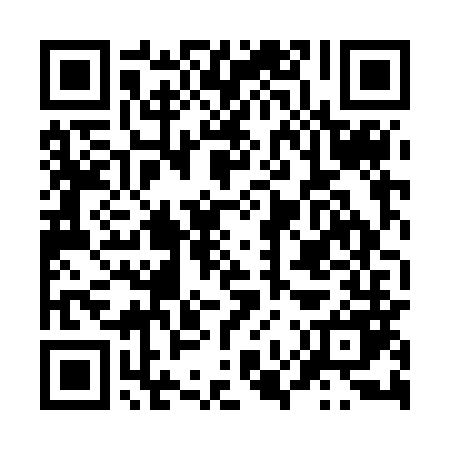 Prayer times for Drobeta-Turnu Severin, Mehedinti, RomaniaMon 1 Apr 2024 - Tue 30 Apr 2024High Latitude Method: Angle Based RulePrayer Calculation Method: Muslim World LeagueAsar Calculation Method: HanafiPrayer times provided by https://www.salahtimes.comDateDayFajrSunriseDhuhrAsrMaghribIsha1Mon5:297:101:336:027:579:322Tue5:277:081:336:037:589:343Wed5:257:061:326:048:009:354Thu5:227:041:326:058:019:375Fri5:207:021:326:068:029:386Sat5:187:011:326:078:039:407Sun5:166:591:316:078:059:418Mon5:146:571:316:088:069:439Tue5:116:551:316:098:079:4510Wed5:096:541:316:108:089:4611Thu5:076:521:306:118:109:4812Fri5:056:501:306:128:119:5013Sat5:036:481:306:128:129:5114Sun5:006:461:306:138:139:5315Mon4:586:451:296:148:159:5516Tue4:566:431:296:158:169:5617Wed4:546:411:296:168:179:5818Thu4:526:401:296:168:1810:0019Fri4:496:381:286:178:1910:0120Sat4:476:361:286:188:2110:0321Sun4:456:351:286:198:2210:0522Mon4:436:331:286:198:2310:0723Tue4:416:311:286:208:2410:0824Wed4:386:301:276:218:2610:1025Thu4:366:281:276:228:2710:1226Fri4:346:271:276:228:2810:1427Sat4:326:251:276:238:2910:1628Sun4:306:241:276:248:3110:1729Mon4:276:221:276:258:3210:1930Tue4:256:211:276:258:3310:21